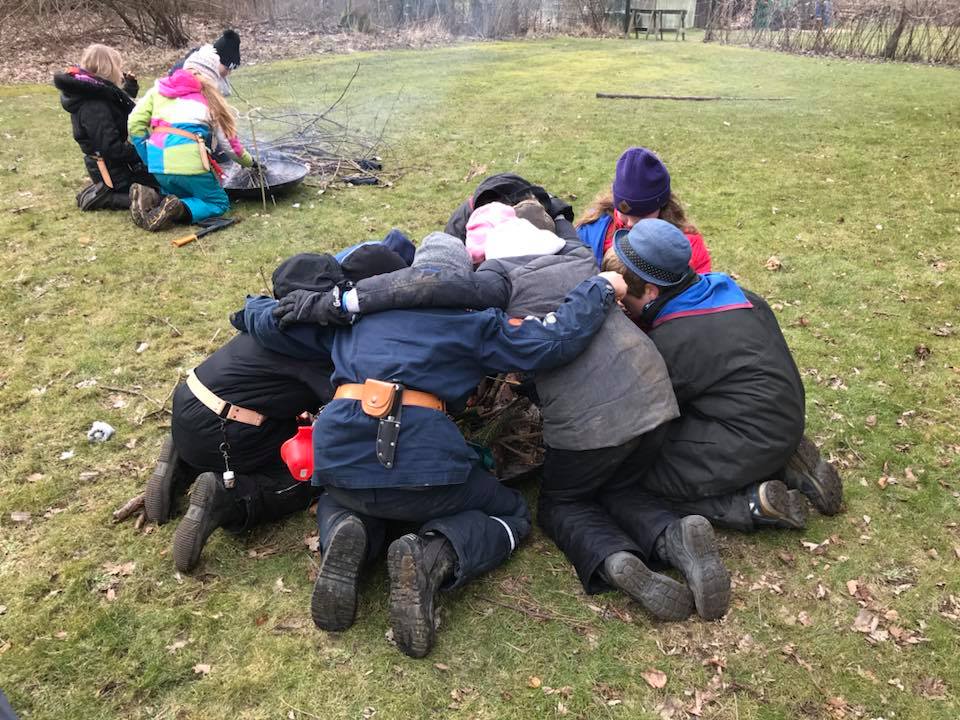 Junior OLVestskov divisionKom med til årets junior OL og giv de andre grupper kamp til stregenVi mødes ved Astra hytten kl. 9.00, herefter flaghejsning og så kan legene begynde.Vi lover at det bliver nyt og spændende.Vi lover at I bliver udfordret og kommer til at have det sjovt sammen med de andre grupper i divisionen.Medbring kun godt humør, varmt vind og vandtæt tøj og fodtøj og en drikkedunk, vi får frokost hos Ulf JarlOg det er gratis!Tilmelding på hjemmesiden senest den  6. marts.IldRafterØkserSamarbejdeTov     16. marts 2019         9.00-16.30Ulf jarl gruppe2605 Brøndbyøster